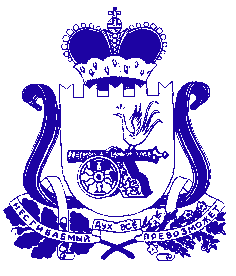 СОВЕТ ДЕПУТАТОВ ЛОИНСКОГО СЕЛЬСКОГО ПОСЕЛЕНИЯСМОЛЕНСКОГО РАЙОНА СМОЛЕНСКОЙ ОБЛАСТИ                                                            РЕШЕНИЕот 15.11. 2017 года                                                                                  № 26    Об    установлении   порядка   учета предложений по     решению       Совета      депутатов Лоинскогосельского          поселения        Смоленского        районаСмоленской     области   «О проекте   бюджета муниципального образования        Лоинского      сельского       поселения Смоленского района Смоленской области на 2018 годи плановый период 2019-2020г.г.», порядка   участия граждан в его обсуждении.    Руководствуясь пунктом 4 статьи 44 федерального закона от 06.10.2003 года  № 131-ФЗ «Об общих принципах организации местного самоуправления в российской Федерации», Совет депутатов Лоинского сельского поселения Смоленского района Смоленской областиРЕШИЛ:        Установить следующий порядок учета предложений по решению «О  проекте  бюджета муниципального образования Лоинского сельского поселения Смоленского района Смоленской области на 2018 год и плановый период 2019-2020 гг.» и участия граждан в его обсуждении:Ознакомление с проектом решения через средства массовой информации (газета «Сельская правда»).Прием предложений граждан в письменной форме до 03.12.2017 года по адресу: Смоленский район, деревня Лоино, улица Центральная, д.15. Анализ поступивших предложений граждан по проекту решения.Публичные слушания по решению  Совета депутатов Лоинскогосельского поселения Смоленского района Смоленской  области«О проекте   бюджета муниципального образования Лоинского сельского поселения Смоленского района Смоленской области на 2018 год и плановый период 2019-2020 гг.»» состоятся 04.12.2017 года в 15.00 по адресу: Смоленский район, деревня Лоино, улица Центральная дом 15.5 Утверждение решения Совета депутатов Лоинского сельского поселения Смоленского района Смоленской области «О проекте  бюджета муниципального образования Лоинского сельского поселения Смоленского района Смоленской области на 2018 год и плановый период 2019-2020 гг.»» на заседании Совета депутатов Лоинского сельского поселения Смоленского района Смоленской области.6. Настоящее решение разместить на официальном сайте в сети «интернет» и газете «Сельская правда».Глава муниципального образованияЛоинского сельского поселенияСмоленского района Смоленской области                             Н.С.Лапеченков